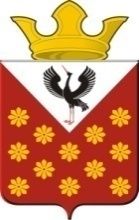 Российская  ФедерацияСвердловская областьБайкаловский районПостановлениеглавы Краснополянского сельского поселенияот 24 января 2024 года №  9О создании учебно-консультационных пунктов по гражданской обороне и чрезвычайным ситуациям на территории Краснополянского сельского поселенияВ соответствии с Федеральными законами от 12 февраля 1998 года № 28-ФЗ «О гражданской обороне», от 12 декабря 1994 года № 68-ФЗ «О защите населения и территорий от чрезвычайных ситуаций природного и техногенного характера», от 6 октября 2003 года № 131-ФЗ «Об общих принципах организации местного самоуправления в Российской Федерации», постановлениями Правительства Российской Федерации от 4 сентября 2003 года № 547 «О подготовке населения в области защиты от чрезвычайных ситуаций природного и техногенного характера», постановлением администрации МО Байкаловский муниципальный район от 04.12.2015 г № 457 «Об организации подготовки населения муниципального образования Байкаловский муниципальный район в области гражданской обороны и защиты от чрезвычайных ситуаций»:1.Создать учебно-консультационные пункты по гражданской обороне и чрезвычайным ситуациям (далее - УКП ГОЧС) для обучения неработающего населения в области гражданской обороны и защиты от чрезвычайных ситуаций природного и техногенного характера на базе сельских территории Краснополянского сельского поселения.2. Утвердить Положение об учебно-консультационных пунктах по гражданской обороне и чрезвычайным ситуациям на территории Краснополянского сельского поселения. (Приложение № 1).3.Утвердить Перечень учебно-консультационных пунктов по гражданской обороне и чрезвычайным ситуациям на территории Краснополянского сельского поселения. (Приложение № 2).4. Назначить начальниками учебно-консультационных пунктов по гражданской обороне и чрезвычайным ситуациям специалистов 1 категории Еланской, Шадринской, Краснополянской, Чурманской территорий  (ФИО).         5. Настоящее Постановление разместить на официальном сайте Администрации в сети «Интернет» www.krasnopolyanskoe.ru.6. Контроль исполнения настоящего Постановления оставляю за собой.Глава Краснополянского сельского поселения                                         А.Н. Кошелев Приложение № 1к Постановлению ГлавыКраснополянского сельского поселенияот 24.01.2024г. № 9ПОЛОЖЕНИЕоб учебно-консультационных пунктах по гражданской обороне и чрезвычайным ситуациям на территории Краснополянского сельского поселенияI. Общие положения        1.1. Положение об учебно-консультационных пунктах по гражданской обороне и чрезвычайным ситуациям (далее - Положение) разработано в соответствии с Федеральным законом от 21.12.1994 г. N 68-ФЗ "О защите населения и территорий от чрезвычайных ситуаций природного и техногенного характера", Федеральным законом от 12.02.1998 N 28-ФЗ "О гражданской обороне", постановлением Правительства РФ от 02.11.2000 N 841 "Об утверждении Положения об организации обучения населения в области гражданской обороны", постановлением Правительства РФ от 04.09.2003 N 547 "О подготовке населения в области защиты от чрезвычайных ситуаций природного и техногенного характера". Настоящее Положение определяет порядок создания и работы учебно-консультационных пунктов по гражданской обороне и чрезвычайным ситуациям.        1.2 Учебно-консультационные пункты по гражданской обороне и чрезвычайным ситуациям (далее – УКП по ГОЧС) на территории Краснополянского сельского поселения, создаются на Еланской, Шадринской, Краснополянской, Чурманской территории.                1.3. УКП ГОЧС предназначены для обучения населения, не занятого в производстве и сфере обслуживания (далее – неработающее население), в области гражданской обороны и действиям в случаях чрезвычайных ситуаций.II. Цели и задачи УКП по ГОЧС 2.1. Основными целями УКП по ГОЧС являются:- расширение информационно-просветительского обеспечения и улучшение подготовки неработающего населения по вопросам гражданской обороны и действиям при возникновении чрезвычайных ситуаций;- формирование психологической устойчивости населения при возникновении чрезвычайных ситуаций;- воспитание чувства ответственности за личную, семейную и коллективную безопасность;- формирование у населения культуры безопасности жизнедеятельности.2.2. Основными задачами УКП по ГОЧС являются:- накопление и доведение до населения учебно-методических материалов, справок, памяток, аудио- и видеоматериалов по обеспечению безопасности и гражданской обороне, действиям при угрозе возникновения и при возникновении чрезвычайных ситуаций природного, техногенного и биолого-социального характера, а также при возникновении опасностей во время военных конфликтов или вследствие этих конфликтов;- ознакомление неработающего населения с действующим законодательством в области гражданской обороны, защиты от чрезвычайных ситуаций, с правилами поведения при угрозе и возникновении чрезвычайных ситуаций, доступными способами и средствами защиты от радиоактивных, отравляющих и аварийно-химических опасных веществ, от воздействия биологически опасных средств, а также с приемами оказания самопомощи и взаимопомощи при поражениях и несчастных случаях;- разъяснение и предоставление в пределах компетенции необходимых справок и информации о радиационной, химической, пожарной, санитарно-эпидемиологической и экологической обстановке на территории муниципального образования;- доведение до консультируемых граждан сведений о контактных телефонах сил, служб и организаций муниципального образования, оказывающих помощь или консультации по вопросам предупреждения и ликвидации чрезвычайных ситуаций и при несчастных случаях.III. Организация работы3.1. Создание и организация деятельности УКП по ГОЧС осуществляется в соответствии с постановлением  главы Краснополянского сельского поселения. УКП по ГОЧС располагаться и осуществляет свою деятельность по обучению неработающего населения в зданиях администрации Еланской, Шадринской, Краснополянской и Чурманской. 3.2. Общее руководство подготовкой неработающего населения в области гражданской обороны и действиям в случаях чрезвычайных ситуаций осуществляет глава Краснополянского сельского поселения. Методическое руководство и контроль за работой УКП по ГОЧС осуществляется отделом по мобилизационной подготовке гражданской обороне и чрезвычайным ситуациям администрации Байкаловского муниципального района. 3.3. Материально-техническое обеспечение осуществляется за счет средств бюджета сельского поселения.3.4. Учебно-материальная база УКП по ГОЧС включает стендовое оборудование, учебные наглядные пособия, учебно-методическую литературу и дидактические материалы.3.5. Обучение населения осуществляется путем проведения занятий, пропагандистских и агитационных мероприятий (бесед, лекций, вечеров вопросов и ответов, консультаций, показов учебных кино- и видеофильмов), проводимых по планам должностных лиц гражданской обороны, распространения и чтения памяток, листовок, пособий, прослушивания радиопередач и просмотра телепрограмм по тематике гражданской обороны и защиты от чрезвычайных ситуаций, участия в учениях и тренировках по гражданской обороне и защите от чрезвычайных ситуаций. 3.6. Основное внимание при обучении неработающего населения обращается на умелые действия в чрезвычайных ситуациях, на воспитание чувства высокой ответственности за свою подготовку и подготовку своей семьи к защите от чрезвычайных ситуаций мирного и военного времени. 3.7. Обучение населения осуществляется круглогодично. Наиболее целесообразный срок проведения занятий в группах - с 1 ноября по 31 мая. В другое время проводятся консультации и другие мероприятия. Для проведения занятий обучаемые формируются в учебные группы из 5-10 человек. При создании учебных групп учитывается возраст, состояние здоровья, уровень подготовки обучаемых по вопросам гражданской обороны и защиты от чрезвычайных ситуаций.VI. Документы, находящиеся на УКП по ГОЧС4.1. Постановление Краснополянского сельского поселения «О создании учебно-консультационных пунктов по гражданской обороне и чрезвычайным ситуациям на территории Краснополянского сельского поселения». 4.2. Постановление администрации Байкаловского муниципального района «Об организации подготовки и обучения населения в области гражданской обороны, защиты от чрезвычайных ситуаций и обеспечения пожарной безопасности». 4.3. Приказ руководителя учреждения, при котором создан УКП по ГОЧС, об организации его работы.  4.4. График дежурства по УКП сотрудников и других привлекаемых для этого лиц. 4.5. Распорядок дня работы УКП по ГОЧС. 4.6. План работы УКП ГОЧС по обучению неработающего населения (год, месяц). 4.7. Журнал учета проводимых занятий. 4.8. Расписание занятий. 4.9. Журналы персонального учета населения, прошедшего обучение на УКП.V. Оборудование УКП по ГОЧС5.1. Помещение УКП по ГОЧС должно вмещать не менее 5-10 человек. В помещении должны быть размещены столы и стулья для организации обучения не менее 5-10 человек. 5.2. Помещение УКП по ГОЧС необходимо оборудовать плакатами: 5.2.1. «Действия населения по сигналу «Внимание всем» и сигналам гражданской обороны в условиях военного времени». 5.2.2. «Виды возможных чрезвычайных ситуаций и способы защиты при их возникновении». 5.2.3. «Порядок и правила проведения эвакуационных мероприятий». 5.2.4. «Правила пользования индивидуальными и коллективными средствами защиты». 5.2.5. «Оказание само- и взаимопомощи при поражениях различного характера». 5.3. Для проведения занятий и организации самостоятельного изучения на УКП ГОЧС должны быть: 5.3.1. Противогазы для взрослых 4 штук. 5.3.2. Противогазы для детей 4 штук. 5.3.3. Респираторы 8 штук. 5.3.4. Простейшие средства защиты органов дыхания 8 штук. 5.3.5. Бинты, вата, марля и другие материалы для обучения. 5.3.6. Индивидуальные аптечки и индивидуальные противохимические пакеты 8 штук. 5.3.7. Учебная литература, брошюры, памятки по ГОЧС для населения.IV. Обязанности начальника УКП по ГОЧСНачальник УКП по ГОЧС подчиняется руководителю организации, при которой он создан и руководителю гражданской обороны муниципального образования. Он отвечает за планирование, организацию и ход учебного процесса, состояние учебно-материальной базы.Он обязан:- разрабатывать и вести планирующие, учетные и отчетные документы; - в соответствии с расписанием проводить занятия и консультации; - осуществлять контроль за ходом самостоятельного обучения людей и оказывать индивидуальную помощь обучаемым; - проводить инструктаж руководителей занятий и старших групп; - вести учет подготовки неработающего населения на закрепленной за УКП территорией; - составлять необходимые отчеты о работе УКП по ГОЧС и представлять их начальнику отдела мобилизационной подготовки ГО и ЧС администрации Байкаловского муниципального района; - составлять заявки на приобретение учебных и наглядных пособий, технических средств обучения, литературы, организовать их учет, хранение и своевременное списание; - следить за содержанием помещения, соблюдением правил пожарной безопасности; поддерживать постоянное взаимодействие по вопросам обучения с отделом по мобилизационной подготовке ГО и ЧС администрации Байкаловского муниципального района. Приложение № 1к положению об учебно-консультационных пунктах(Вариант)Приказ Руководитель _____________________                            (название организации) «Об организации подготовки неработающего населения проживающего в   _________________________ и создании                                                                                         (наименование жилой территории) учебно-консультационного пункта при ________________________».                                                                (наименование организации)«___» __________ 20__ г.                      №                                        г. ____________В соответствии с постановлением Краснополянского сельского поселения от ________ 20__ года № __ «Об организации обучения населения Краснополянского сельского поселения в области гражданской обороны»Приказываю: 1. В целях обучения неработающего населения вопросам защиты от чрезвычайных ситуаций и опасностей военного времени создать учебно-консультационный пункт и назначить его начальником _______________________________________________________________________.                                                      (занимаемая должность Ф.И.О.)2. Для проведения занятий в учебно-консультационном пункте и размещение учебно-материальной базы оборудовать помещение, согласно Положения об УКП.3. Организацию планирования и проведения занятий, консультаций и других мероприятий возложить на начальника УКП. За методической помощью обращаться в отдел мобилизационной подготовки ГО и ЧС администрации Байкаловского муниципального района. 5. Время работы УКП с 13 до 16 часов ежедневно, кроме субботы, воскресенья и праздничных дней.  Основные занятия планируются с 1 ноября по 31 мая, в остальное время консультации и другие мероприятия. 6. Порядок обеспечения литературой, учебными пособиями и техническими средствами обучения централизовано через _________________________.                                                           организация, создающая УКП7. Неработающих жителей включить в учебные группы, из расчета 5-10 человек, с учетом возраста, состояние здоровья и уровня подготовки, назначив старших групп. 8. Дни проведения занятий: понедельник, среда, пятница.Время проведения с 15 до 17 часов. Тренировки в соответствии с планом работы. 9. Приказ довести до всех назначенных должностных лиц.  Ответственный начальник УКП ________________________. Руководитель _______________        ____________________                                     (организации)                             (подпись, Ф.И.О.)Приложение № 2к положению об учебно-консультационных пунктах(Вариант)УТВЕРЖДАЮРуководитель организации_____________ 20__ г.План работы учебно-консультационного пункта на 20__ годНачальник учебно-консультационного пунктаПриложение № 3к положению об учебно-консультационных пунктах(Вариант)                                                                                                                                  УТВЕРЖДАЮРуководитель организации_____________ 20__ г.Распорядок дняработы учебно-консультационного пункта.Примечание:  дни проведения занятий, консультаций: вторник, четвергвыходные дни: суббота, воскресенье.Начальник  Учебно-консультационного пунктаПриложение № 4к положению об учебно-консультационных пунктах(Вариант)УТВЕРЖДАЮРуководитель организации_____________ 20__ г.График дежурств на учебно-консультационном пункте на ___________ месяц 20__ г.Начальник  Учебно-консультационного пунктаПриложение № 5к положению об учебно-консультационных пунктах(Вариант)УТВЕРЖДАЮРуководитель организации_____________ 20__ г.Расписание занятий и консультаций,  проводимых в учебно-консультационном пункте в 20 _ годуНачальник  Учебно-консультационного пунктаПриложение № 6к положению об учебно-консультационных пунктахЖурнал учета занятий и консультацийПриложение № 7к положению об учебно-консультационных пунктахЖурнал персонального учета населения, прошедшего обучение на УКППриложение № 2к постановлению главыКраснополянского сельского поселенияот 24.01.2024г. № 9 Перечень учебно-консультационных пунктов по гражданской обороне  и чрезвычайным ситуациям на территории Краснополянского сельского поселения№ п/пМероприятия Кто проводит Дата Отметки о выполнении1.2.I. Мероприятия, проводимые под руководством вышестоящих органов управления Учебно-методический сбор л/состава УКП по подведению итогов и поставленных задач на год. Смотр  конкурс на лучший учебно-консультационный пункт  и т.д.Глава поселенияГлава поселения 1.2.3.1.2.3.4.II. Мероприятия, проводимые в учебноконсультационном пункте.1. Организационные мероприятия: Совещание по подведению итогов и постановка задач на новый год. Совещание по совершенствованию учебного процесса. Разработка планирующих документов на год. 2. Организация учебного процесса: Проведение занятий. Проведение консультаций. Просмотр видеофильмов. Проведение тренировок. и т.д. 3. Совершенствование учебноматериальной базы  и т.д.Начальник УКПНачальник УКПНачальник УКПл/с УКПл/с УКПл/с УКПНачальник УКПНачальник УКП№ п/пНаименование мероприятий Время проведения 1.Начало работы8.002.Подготовка к проведению занятий, консультаций.14.00-15.003.Проведение занятий, консультаций: 1 час занятий    13.00-13.45 4.Работа с учебно-методической документацией и совершенствование учебно-методической базы.13.45-14.455.Подведение итогов за день14.45-16.006.Конец работы.16.00№ п/пФ.И.О.месяцмесяцмесяцмесяцмесяцмесяцмесяц№ п/пФ.И.О.123456и т.д.1.Иванов И.И.2.Петров П.П.3.Сидоров Н.Н.и .т.д.ДатаЧасы№ группыНаименование темы Метод Кто проводитянварьянварьянварьянварьянварьянварь12.011 часгр. №1Тема № 1 «Обязанности населения по гражданской обороне и действиям в чрезвычайных ситуациях»  лекцияИванов И.И.12.012 часгр. №2Тема № 1 «Обязанности населения по гражданской обороне и действиям в чрезвычайных ситуациях»  лекцияИванов И.И.14.011 часгр. №1Тема № 2 «Оповещение о чрезвычайных ситуациях и по сигналам ГО. Действия населения по сигналу «Внимание всем!»беседаПетров П.П.14.012 часгр. №2Тема № 2 «Оповещение о чрезвычайных ситуациях и по сигналам ГО. Действия населения по сигналу «Внимание всем!»беседаПетров П.П.16.011 часгр. №1Тема № 3 «Действия населения при авариях катастрофах и стихийных бедствиях»беседаСидоров Н.Н.16.012 часгр. №2Тема № 3 «Действия населения при авариях катастрофах и стихийных бедствиях»беседаСидоров Н.Н.19.011 часгр. №1Тема № 4 «Современные средства поражения. Защита населения от опасности военного времени»лекцияИванов И.И.19.012 часгр. №2Тема № 4 «Современные средства поражения. Защита населения от опасности военного времени»лекцияИванов И.И.и т.д.  в соответствии с программой и порядком работы.февральфевральфевральфевральфевральфевральи т.д. по месяцам годаДата № группыНаименование группы Занятие или вопросы консультаций № темы Кто проводит Роспись Примечания № п/п Дата № группы Ф.И.О. адрес проживанияадрес проживанияадрес проживанияадрес проживания№ п/п Дата № группы Ф.И.О. улицадомквартирателефон№ п/пНа базе чего создан УПК (пункт размещения)Начальник УПКЗакрепленная территория1.кабинет администрацииКраснополянской территории   с. Краснополянское  ул. Советская,24 Специалист 1 категории Антропова Ксения Сергеевнас. Краснополянскоед. Ларинад. Карпунина2.Здание администрации Шадринской территориис. Шадринка ул. Лаптева, 9Специалист 1 категории Орлова Ольга Александровнас. Шадринкад. Береговаяд.  Квашнинас. Ларинас. Лукинад.  Тихонова д. Лопаткина д.  Прытковад.  Шевелева3.кабинет администрации Чурманской территориис. Чурманскоеул. Я. Мамарина,46 (в здании Чурманского ДК)Специалист 1 категории Квашнина Ольга Александровна4.Здание администрации Еланской территориис. Еланьул. Советская, 27Специалист 1 категории Сутягина Светлана Геннадьевна